Invitation to 3GPP SA5#112March 27 - 31, 2017Guilin, P. R. ChinaDear 3GPP colleagues,On behalf of Huawei Technologies, we are pleased to invite you to the 3GPP SA5#112 meeting in Guilin, P. R. China.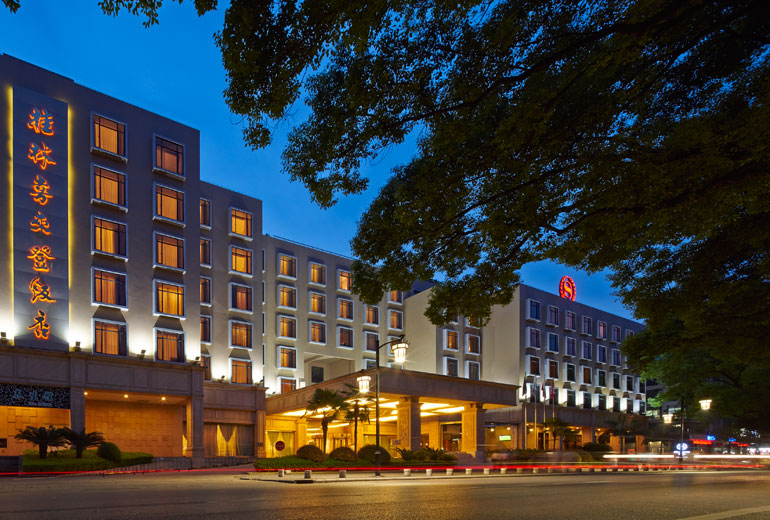 The meeting will be held at the Sheraton Guilin Hotel. A block of rooms has been reserved at the hotel under the block code SZHW. The group rate is ￥608 CNY per night for premium room (including one buffet breakfast, service charge and VAT). Broadband Internet access is free in guest rooms. Please read the hotel reservation information in the following pages for more on group rates. Delegates are responsible for their own hotel reservations. Please book your room before the cutoff date, 24 February 2017. Note that reservation beyond this point may be subject to availability.In addition to making your hotel reservation, it is also very important to register for the meeting on the 3GPP website. This provides the MCC and meeting planners with important planning information. Please visit the Registration Page to register on line. Please be sure to print your name badge prior to the meeting. Name badges will no longer be provided at meetings.Should you require a personal letter of invitation for your business visa application, please contact the host listed in Appendix A via email. Your email should attach the form in Appendix A filled with all necessary information and be sent out before 28 February 2017. For Chinese Embassy or Consulate information, please visit website http://www.fmprc.gov.cn/eng/. Travel and general information is provided in the following pages. We are looking forward to seeing you in Guilin, .Sincerely yours,Christian TocheOn behalf of Huawei Technologies Co., Ltd.General Meeting InformationMeeting & Date:SA5#112				March 27 - 31, 2017Location:Guilin, Guangxi, P. R. ChinaContact from the host:Ms. Katherine Wu  					Ms. Cici XieTel: +86 10 82829060					Tel: +86 18506836066 Email: kathy.wu@huawei.com 			Email: xiewei.xie.xiewei@huawei.comHotel Information:Sheraton Guilin HotelAddress: 15 Bin Jiang Road, Guilin, Guangxi 541001, P. R. ChinaPhone: +86 773 282 5588Website: http://www.starwoodhotels.com/sheraton/property/overview/index.html?propertyID=483&language=en_US&localeCode=en_USWireless LAN:This will be a paperless meeting. MCC will provide and administer WLAN during the meeting.Hotel Reservation InformationThe Sheraton Guilin Hotel will be providing the accommodations for the meeting. Group Rate: Premium room (king/twin)                ￥608 CNY per room  per nightExecutive club (king/twin)                ￥900 CNY per room  per nightThe above rate includes one buffet breakfast, 10% service charge and 6% VAT. Broadband Internet access is complimentary in guest rooms.Cut-off Date: 24 February 2017 Please make your reservation before the cutoff date to ensure the reduced group rate. Reservation beyond this point may be subject to availability.Check-in/Check-out Time:Check in after 03:00 PMCheck out before 12:00 PMReservations: All reservations are subject to confirmation by the hotel. A personalized web site for meeting has been created for you. Please access the site: https://www.starwoodmeeting.com/Book/NGMNNWMOMeeting3GPPSA5112Meeting to complete booking before 24 February 2017. If you have any question, please send an email to daisy.zhai@sheraton.com or call us by + (86) 0773 282 5588 ex 8881. Cancellation Policy: - Reservation must be guaranteed by credit card- Please offer your own credit card to guarantee your booking- Please note that cancellation fee will be assessed if you cancel the booking :Any cancellation on guest room prior to Feb 27, 2017 will be free of charge.Any cancellation on guest room prior to Mar 6, 2017 will be subject to 50% charge.Any cancellation on guest room prior to Mar 20, 2017 will be subject to 100% charge.Please Note: The host is not responsible for reservation confirmations, cancelled or changed reservations, or no-shows. Please contact the hotel directly to make any changes.Transportation InformationGuilin is located in the northeast of Guangxi Zhuang Autonomous Region, an hour’s flight from Hong Kong. The Sheraton Guilin hotel is on the banks of the Li River located in Guilin city center and adjacent to the Zhengyang Pedestrian Street, City Center Square, Elephant Trunk Hill, etc.Local Attractions:Li River  0.0 km/0.0 miles Center Plaza  0.1 km/0.1 miles Fu Bo Mountain  1.0 km/0.6 miles Elephant Trunk Hill  1.0 km/0.6 miles Folded Brocade Hill  1.0 km/0.6 miles Solitary Beauty Peak  1.0 km/0.6 miles Seven Star Park  1.0 km/0.6 miles Dreamland of Li River Show  2.0 km/1.2 miles West Hill Park  3.0 km/1.9 milesGuilin Museum  3.0 km/1.9 milesReed Flute Cave  5.0 km/3.1 miles Yaoshan Scenic Spot  7.0 km/4.3 miles Crown Cave Scenic Spot  40.0 km/24.9 miles Impression of Liu Sanjie  65.0 km/40.4 miles Airport:Guilin Liangjiang International AirportIATA: KWLICAO: ZGKL Travel Distance: approximately 30 kmTravel time: 1 hourTaxi fee: approximately ￥ 150 CNYRailway:Guilin Train StationTravel Distance: approximately 5 kmTravel time: 15 minutesTaxi fee: approximately ￥ 20 CNY
Please Note: Most taxi drivers do not speak English, so make sure you have the name of your hotel or address written in Chinese. The following is the name, address and phone number of the Sheraton Guilin Hotel in Chinese: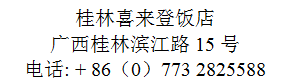 General Information for Stay in GuilinMobile Network Coverage: There is GSM/UMTS/LTE coverage in Guilin.Currency:In December 2016, 1 U.S. dollar was worth ￥ 6.95 CNY and 1 Euro was worth ￥ 7.26 CNY. Most foreign currencies are easily changed at banks or hotels. Local banks are typically open from 9am to 5pm from Monday to Friday, while weekend working hours may vary by institution. You will be required to present your identification card or passport in order to access foreign exchange services.Several ATMs are conveniently located in the vicinity of the hotel.Time Zone:GMT +8 hoursVoltage:Commercial power in  is 220V. Please be sure you have the correct adapter. Voltage converters will not be provided at the meeting.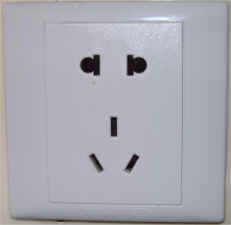 City Profile/ Area Attractions:http://www.guilintourist.comPlease don’t hesitate to direct any questions regarding the logistical arrangements of this meeting to the Meeting Coordinators:Ms. Katherine WuOr Ms. Cici XieHave a successful meeting and enjoy your stay in Guilin!Appendix A3GPP SA5#112 Guilin, ChinaMarch 27-31, 2017INVITATION LETTER REQUEST FORMTo enter  for the meetings indicated above, you may need a letter of invitation from the Chinese host, which you will need to present to the Chinese Embassy/Consulate in your area in order to obtain your visa. In order to obtain the invitation letter, please:fill out the form belowa scanned copy of your passport (the name, date of birth, nationality, passport number, passport validity date, etc. must be seen clearly; to ensure readability; a scanned photograph page is preferred.)a scanned copy of the latest Chinese visa (one or two records) if your entry is not the first time send all of the above via email to visa_guilin@huawei.com before 28 February 2017NOTE: please send your application form in WORD file.End of form(Please do not forget to attach a copy of your passport photograph page before sending.)Full name of CompanySurnameGiven nameGender□ Male                               □ Female□ Male                               □ Female□ Male                               □ FemaleBirthday (YYYY-MM-DD)NationalityTel No.Job TitlePassport No.Place of Issue PassportExpired Date of Passport (YYYY-MM-DD)Destination Country/Area & City/ Places to visit after entry (In this case, it is Guilin by default; if you want to visit other places than Guilin, please indicate here)Destination Country/Area & City/ Places to visit after entry (In this case, it is Guilin by default; if you want to visit other places than Guilin, please indicate here)Destination Country/Area & City/ Places to visit after entry (In this case, it is Guilin by default; if you want to visit other places than Guilin, please indicate here)Destination Country/Area & City/ Places to visit after entry (In this case, it is Guilin by default; if you want to visit other places than Guilin, please indicate here)CountryCityVisa Issued Country/Area & City (If the country in which you'll obtain your visa is different from your nationality, please indicate it here:[ Country to obtain your visa])Visa Issued Country/Area & City (If the country in which you'll obtain your visa is different from your nationality, please indicate it here:[ Country to obtain your visa])Visa Issued Country/Area & City (If the country in which you'll obtain your visa is different from your nationality, please indicate it here:[ Country to obtain your visa])Visa Issued Country/Area & City (If the country in which you'll obtain your visa is different from your nationality, please indicate it here:[ Country to obtain your visa])CountryCityDuration (YYYY-MM-DD)Duration (YYYY-MM-DD)Duration (YYYY-MM-DD)Duration (YYYY-MM-DD)FromToPurposePurposePurposePurposeAddressFax No.E-mail